Special Union for the International Patent Classification (IPC Union)IPC Revision Working GroupForty-Second SessionGeneva, November 4 to 8, 2019revised draft agendaprepared by the SecretariatOpening of the sessionAdoption of the agenda
See present document.Report on the virtual technical session of the IP5 WG1-Working Group on Classification 
Oral report by CNIPA on behalf of the FiveIPOffices.IPC revision projects relating to the mechanical field
See projects C 498, C 499, F 089, F 104, F 106, F 107, F 113, F 115, F 123 and F 127.IPC revision projects relating to the electrical field
See projects C 493, C 497, C 500, F 050, F 068, F 070, F 071, F 081, F 094, F 097, F 098, F 110, F 116, F 119, F 121 and F 126. IPC revision projects relating to the chemical field
See projects C 490, C 492 and F 082.IPC definition project relating to the electrical field
See project D 310.IPC definition project relating to the chemical field
See project D 312.IPC maintenance projects relating to the mechanical field
See projects M 629, M 787 and M 800.  IPC maintenance projects relating to the electrical field
See projects M 628, M 791, M 795, M 796, M 797 and M 799.IPC maintenance projects relating to the chemical field
See projects M 792, M 793 and M 794.Status of removal of NLRs within M 200 to M 500 projects 
See projects M 212, M 217, M 218 and WG 191.Updates on IPC-related IT support 
Presentation by the International Bureau.Next session of the Working GroupAdoption of the reportClosing of the SessionThe opening meeting will start on Monday, November 4, 2019, at 10 a.m., at the headquarters of WIPO, 34, chemin des Colombettes, Geneva. [End of document]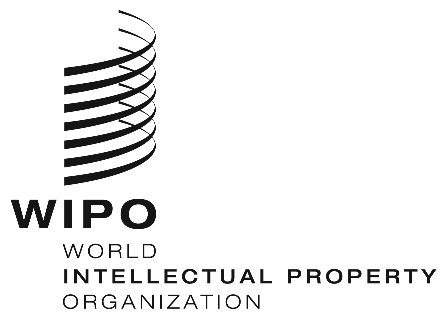 EIPC/WG/42/1 ProV.2IPC/WG/42/1 ProV.2IPC/WG/42/1 ProV.2ORIGINAL:  english   ORIGINAL:  english   ORIGINAL:  english   DATE:  october 24, 2019   DATE:  october 24, 2019   DATE:  october 24, 2019   